BP1-Supplemental MISNS Request SharePoint Site Exercise
March 20, 2019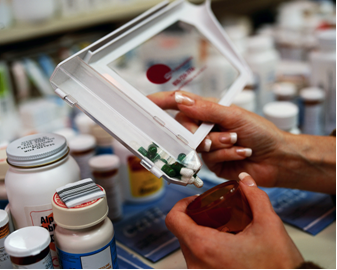 Exercise PlanPublish Date: 03/05/2019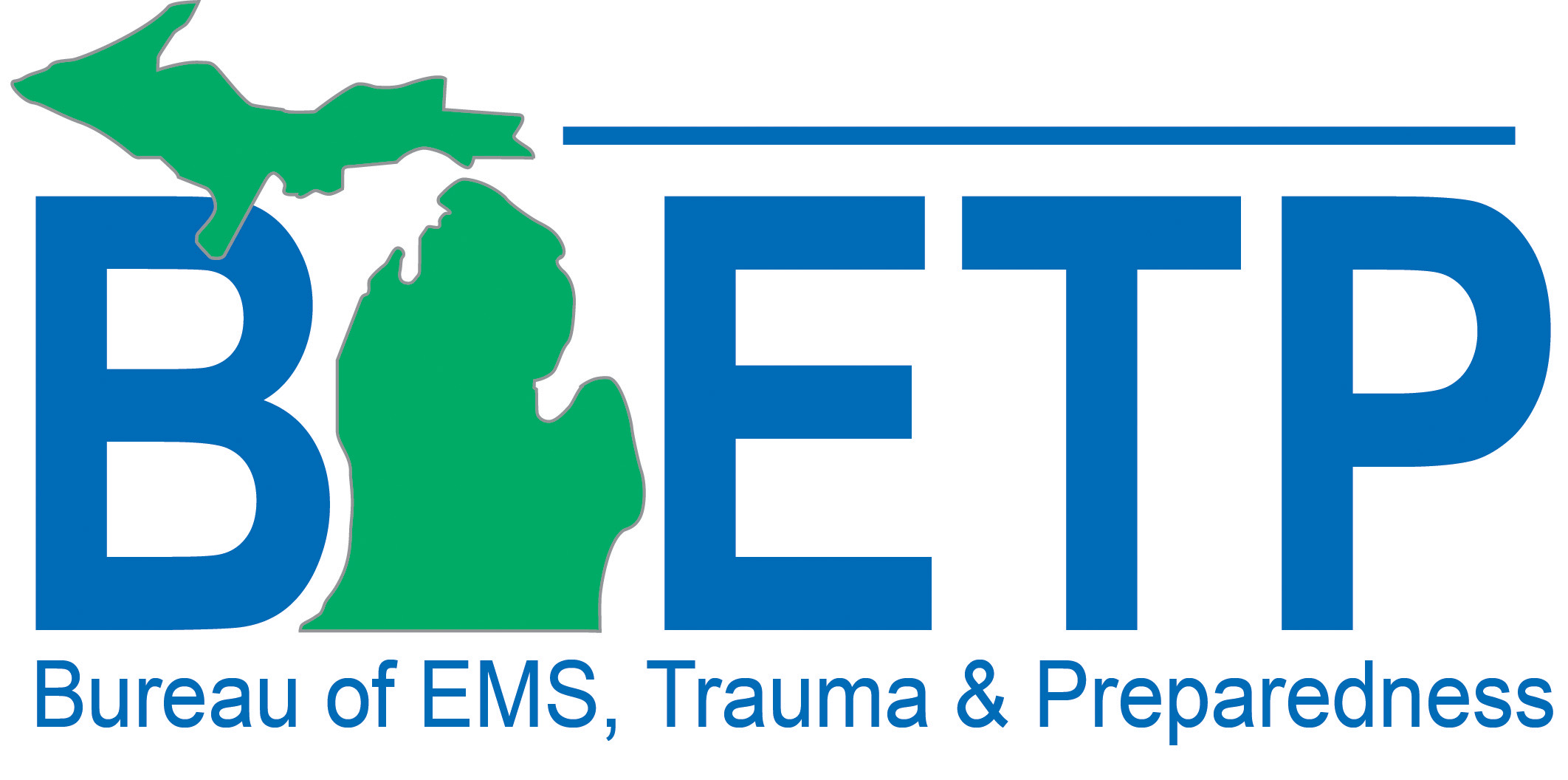 The Exercise Plan (ExPlan) gives players from participating organizations the information they need to observe or participate in the exercise.  Some exercise material is intended for the exclusive use of exercise planners, controllers, and evaluators, but players may view other materials that are necessary to their performance. All exercise participants may view the ExPlan.Handling InstructionsThe title of this document is the BP1-Supplemental MISNS Request SharePoint Site Exercise.Information gathered in this ExPlan is designated as For Official Use Only (FOUO) and should be handled as sensitive information that is not to be disclosed. This document should be safeguarded, handled, transmitted, and stored in accordance with appropriate security directives. Reproduction of this document, in whole or in part, without prior approval from the Michigan Department of Health and Human Services (MDHHS), Bureau of EMS, Trauma and Preparedness, (BETP) Division of Emergency Preparedness and Response (DEPR) is prohibited.
At a minimum, the attached materials will be disseminated strictly on a need-to-know basis and, when unattended, will be stored in an area that offers sufficient protection against theft, compromise, inadvertent access, and unauthorized disclosure.This publication was supported by the Cooperative Agreement Number TP17-17010201Supp18 from the Centers for Disease Control and Prevention (CDC) and Assistant Secretary for Preparedness and Response (ASPR).For more information on the ExPlan please contact:Jason E. Smith
Medical Countermeasure Specialist
Michigan Department of Health and Human Services,Division of Emergency Preparedness and ResponseSmithJ20@michigan.govLarry ZimmermanExercise CoordinatorMichigan Department of Health and Human Services,Division of Emergency Preparedness and ResponseZimmermanL1@michigan.govExercise Details	3Exercise Schedule	4Exercise Scenario	5Exercise Objectives	8Exercise Communications	10Participant Roles and Responsibilities	11Exercise Assumptions and Artificialities	11Exercise Roles	12Player Instructions	13Accident Reporting and Real Emergencies	14Appendix A:  Venue Information	15Appendix B:  Optional LHD Objectives	16Appendix C:  Acronyms	19Exercise DetailsExercise NameBP1-Supplemental MISNS Request SharePoint Site Exercise
Exercise DatesMarch 20, 2019Threat or HazardBacillus anthracis
ScenarioAerosolized anthrax releaseScopeMultiagency, Local, Regional, StateMission AreasResponseSponsorMDHHSCapabilitiesThe following capabilities were selected to be tested during the exercise: Public Health Preparedness and Response CapabilitiesCapability 3: Emergency Operations CoordinationCapability 6: Information SharingCapability 9: Medical Material Management and DistributionHealth Care Preparedness and Response CapabilitiesCapability 2: Health Care and Medical Response CoordinationCapability 4: Medical SurgePurposeThis exercise will test surge capacity of the MISNS Request SharePoint Site through ongoing requests by local and regional agencies for emergency medical countermeasures received by the State of Michigan via the Division of Strategic National Stockpile (DSNS). It is intended for local health department and hospital personnel demonstrate proficiency in both medical countermeasure selection and providing justification of need. Furthermore, this exercise will allow MDHHS personnel the opportunity to monitor site performance and notification alerts. Exercise ScheduleTo begin the exercise, the CHECC SNS Coordinator will send a Michigan Health Alert Network (MIHAN) notification to the Local Health Department (LHD) Emergency Preparedness Coordinators, Health Officers, and the Healthcare Coalition (HCC) Regional Coordinators and Assistant Coordinators. HCC Regional Coordinators will in turn be responsible for notifying participating hospitals to indicate that an initial SNS request has been received by the SEOC and approved by ASPR. Participating organizations will then submit their SNS requests according to established plans. Personnel within the MDHHS Community Health Emergency Coordination Center (CHECC) will review and approve each submitted request in the order in which it was received. All approved requests will be forwarded via the MISNS Request SharePoint site to Michigan’s Receipt, Stage, and Store (RSS) site for simulated processing. Personnel stationed at the RSS will provide notification to each requesting organization regarding the status and estimated time of arrival for each shipment.  Upon completion, the CHECC SNS Coordinator will send a Michigan Health Alert Network (MIHAN) message to LHDs and HCC regional staff to signal the end of exercise play. Regional HCC personnel will be responsible for notifying hospitals of end of exercise play.  Table 1: MISNS Request Exercise ScheduleExercise ScenarioPlease Note: Organizations may modify this scenario or develop a unique scenario to meet specific jurisdictional exercise objectives and goals.

After a recent resurgence in terrorist activity abroad, credible intelligence has projected the possibility of a terrorist attack on U.S. soil. Over the course of recent months, successful attacks have taken place in Stockholm, Sweden and Brussels, Belgium. During a raid on a terrorist safe house in Toronto, materials used to cultivate biological weapons were seized. Intelligence and health care communities have heightened awareness and surveillance measures in and around major U.S. cities and international borders. Reliable intelligence points to the possible formation of an active terrorist cell in the Midwest, posing a direct threat to the cities of Buffalo, Minneapolis, Detroit, Chicago, Milwaukee, Cleveland and their surrounding communities. On March 18th around 4:30 PM, the Detroit area BioWatch Advisory Committee (BAC) received information from the State Laboratory in Lansing that a total of 6 filters from collector units had tested positive for Bacillus Anthracis, indicating a possible exposure to anthrax spores across a wide position of Michigan.On the jurisdictional conference call that began at 6:30 PM on March 18th, the investigative efforts of the Federal Bureau of Investigations (FBI) and state/local law enforcement revealed that two commercial grade trucks, typically used to spray pesticides, were reported stolen from a garage located in Grand Rapids around 2:00 AM on Saturday, March 16th. Reports state that both vehicles were spotted driving erratically in downtown Grand Rapids and on eastbound I-96 towards Lansing. Witnesses found it odd that individuals in both vehicles were dressed in “white coveralls and facemasks.”At 7:30 PM on March 19th, the owner of a parking garage in Lansing, MI reported to police a suspicious vehicle abandoned at his garage. Within the vehicle local law enforcement found two Tyvek suits and an opened box of N-95 masks. This information was immediately reported to the FBI and the Michigan State Police (MSP).Reports of hospitals and clinics experiencing an increase in patients presenting with severe flu-like symptoms that includes weakness, chills, high fever, and dull chest pain.Ensuing calls between state, local, and federal agencies (law enforcement, public health, health care, emergency management).Preliminary assessment of available information and existing medical caches suggest the need to request medical materiel from the SNS.Local health departments have begun to initiate plans for mass prophylaxis of first responders and the public; however, local resources are anticipated to be insufficient.The CDC deployed medical countermeasures following this exposure in two phases: an initial 10-day supply of antibiotic therapy for each impacted local jurisdiction, followed by a 50-day course of antibiotics and limited quantities of Anthrax Vaccine Adsorbed (AVA). The distribution of medical materiel for local jurisdictions and hospitals will take place in two distinct phases: Phase I: Rapid dispensing of a 10-day supply of antibiotics to those individuals who were potential exposed to anthraxPhase II: Follow up dispensing of 50-day supply of antibiotics and administration of vaccine to identified populations  Table 2: SNS Post-Exposure Prophylaxis for Inhalation Anthrax  Table 3: SNS Treatment for Inhalational AnthraxExercise ObjectivesThe following core objectives have been developed by the exercise planning team to be tested in the BP1-Supplemental MISNS Request SharePoint Site Exercise. Table 4 aligns the hospital and public health preparedness capabilities to the objectives of the exercise for each partnering agency. The following objectives were developed for the BETP, DEPR. Organizations may elect to customize additional objectives to meet individual needs. Local Health Departments, hospitals, and medical coordination centers may elect to test additional objectives listed in Appendix B. Table 4: Exercise Capabilities and Objectives Exercise CommunicationsPlayer CommunicationsAll spoken and written communication will start and end with the statement, “THIS IS AN EXERCISE.” Players will use routine, in-place agency communication systems. Additional communication assets may be made available as the exercise progresses. The need to maintain capability for a real-world response may preclude the use of certain communication channels or systems that would usually be available for an actual emergency incident. In no instance will exercise communication interfere with real-world emergency communications. Each venue will coordinate its own internal communication networks and channels. In the event the MISNS Request SharePoint site becomes inaccessible, it is recommended to defer to emailing the SNS Item Order Form and Justification Form to the CHECC SNS Coordinator mailbox: checcsns@michigan.gov.The primary means of communication during exercise play will be by the MISNS SharePoint Request site: http://mirequest.org/SNS/Pages/default.aspx.The primary means of communication between the exercise controller and the venues will be by telephone 517-335-8738 or 800 MHz radio (if necessary).Michigan Health Alert NetworkTo start exercise play, Healthcare Coalition Regional Coordinators, Assistant Coordinators, LHD Emergency Preparedness Coordinators and Health Officers will be receiving a MIHAN alert notification at approximately 9:00 AM on March 20, 2019.
Communication DirectoryIf you need additional information to perform a task, or run into difficulty or have concerns and need immediate assistance please inform the exercise controller. Table 2: Contact InformationParticipant Roles and ResponsibilitiesExercise SummaryThe BP1-Supplemental MISNS Request SharePoint Site Exercise is designed to establish a learning environment for players to exercise their plans and procedures for requesting medical countermeasures in response to an emergency incident. The exercise will be conducted on March 20, 2019. Exercise play for the MDHHS, DEPR is scheduled for 6 hours or until the exercise controller determines that the exercise objectives have been met. Please do not focus on inaccuracies, assumptions or artificialities created by the scenario. Please focus on the objectives that need to be met for the exercise.Exercise Assumptions and ArtificialitiesIn any exercise, assumptions and artificialities may be necessary to complete play in the time allotted and/or account for logistical limitations.  Exercise participants should accept that assumptions and artificialities are inherent in any exercise and should not allow these considerations to negatively impact their participation. Assumptions Assumptions constitute the implied factual foundation for the exercise and, as such, are assumed to be present before the exercise starts.  The following assumptions apply to the exercise:The exercise is conducted in a no-fault learning environment wherein capabilities, plans, systems and processes will be evaluated.The exercise scenario is plausible and events occur as they are presented.Participants, if desired, are responsible for further developing the scenario (type and scope) for their jurisdiction, as applicable.ArtificialitiesConstructs are exercise devices designed to enhance or improve exercise realism. Alternatively, constraints are exercise limitations that may detract from exercise realism. Constraints may be the inadvertent result of a faulty construct or may pertain to financial and staffing issues. Although there are a number of constructs and constraints (also known as exercise artificialities) for any exercise, the exercise planning team recognizes and accepts the following as necessary:Exercise communication and coordination will be limited to the participating exercise venues. Only those communication methods listed in the Communication Directory will be available for players to use during the exercise.The participating agencies may need to balance exercise play with real-world emergencies. It is understood that real-world emergencies will take priority.The scenario may not always be in timeline sync, or be “realistic”. Please try not to focus on scenario realism and continue with expected actions to complete objectives.The term participant encompasses many groups of people, not only those playing in the exercise.  Groups of participants involved in the exercise, and their respective roles and responsibilities, are as follows:
Exercise RolesPlayers.  Players are personnel who have an active role in discussing or performing their regular roles and responsibilities during the exercise.  Players discuss or initiate actions in response to the simulated emergency.Controllers.  Controllers plan and manage exercise play, set up and operate the exercise site, and act in the roles of organizations or individuals that are not playing in the exercise.  Controllers direct the pace of the exercise, provide key data to players, and may prompt or initiate certain player actions to ensure exercise continuity.  In addition, they issue exercise material to players as required, monitor the exercise timeline, and supervise the safety of all exercise participants.Evaluators.  Evaluators evaluate and provide feedback on a designated functional area of the exercise.  Evaluators observe and document performance against established capability targets and critical tasks, in accordance with the Exercise Evaluation Guides (EEGs).Participating organizations are responsible for designating a controller and/or evaluator for their venue and development of an After-Action (AAR) or Summary Report. The primary means of communication among the Controllers and Evaluators will be via telephone, cellphone, and 800 MHz radio.  Safety RequirementsExercise participant safety takes priority over exercise events. Although the organizations involved in the exercise come from various response agencies, they share the basic responsibility for ensuring a safe environment for all personnel involved in the exercise. In addition, aspects of an emergency response can be dangerous. Health and safety should guide all participants to operate in their assigned roles in the safest manner possible. The following general requirements apply to the exercise:All exercise controllers, evaluators, and staff will serve as safety observers while the exercise activities are underway. Any safety concerns must be immediately reported to an exercise controller.Participants will be responsible for their own and each other’s safety during the exercise. It is the responsibility of all persons associated with the exercise to stop play if, in their opinion, a real safety problem exists. Once the problem is corrected, exercise play can be resumed. All organizations will comply with their respective environmental, health, and safety plans and procedures, as well as the appropriate Federal, State, and local environmental health and safety regulations. Player Instructions Before the ExerciseReview appropriate emergency plans, procedures, and exercise support documents.Understand reporting requirements for your venue, and be at the appropriate site before the exercise starts. Wear the appropriate attire and identification badges. Read any player information handout, which includes information on exercise safety. Please be prepared and aware of your own safety and the safety of others, and any special lodging considerations. During the exerciseConsider maintaining a log of your activities. This log may include documentation of activities that were missed by a controller or evaluator.Respond to exercise events and information as if the emergency were real, unless otherwise directed by an exercise controller.Parts of the scenario may seem implausible. Recognize that the exercise has objectives to satisfy and may require incorporation of unrealistic aspects. Every effort has been made by the exercise’s planning team to create an effective learning and evaluation environment. Controllers will give you only information they are specifically directed to disseminate. You are expected to obtain other necessary information through existing emergency information channels.All exercise communications will begin and end with the statement “This is an exercise.” This precaution is taken so that anyone who overhears the conversation will not mistake exercise play for a real-world emergency.Help ensure that evaluators are aware of critical actions you take as they occur. If you do not understand the scope of the exercise or if you are uncertain about an organization’s or agency’s participation in an exercise, ask a controller or exercise point of contact listed in this ExPlan.After the exerciseAt the end of the exercise at your facility, please go online to fill out the evaluation form at https://www.surveymonkey.com/r/3YGGRNMA hotwash will be conducted during the April 2019 PHEP Partners Call.A BETP, DEPR AAR/IP will be produced within 90 days Organizations are encouraged to develop an After-Action (AAR) or Summary Report to document organization specific successes and identified gaps.  Accident Reporting and Real EmergenciesFor an emergency that requires assistance, use the phrase “real-world emergency.” The following procedures should be used in case of a real emergency during the exercise:Anyone who observes a participant who is seriously ill or injured will first advise the nearest controller and then, if possible, render aid, provided the aid does not exceed his or her training.The controller who is made aware of a real emergency will initiate the “real-world emergency” broadcast on the controller radio network and provide the following information to the exercise Controller:Venue and functionLocation within the venue and functionConditionRequirementsThe exercise Controller will be notified as soon as possible if a real emergency occurs. If the nature of the emergency requires suspension of the exercise at the venue or function, all exercise activities at that facility will immediately cease. Exercise play may resume at that venue or function after the situation has been addressed. Exercise play at other venues and functions should not cease if one venue or function has declared a real-world emergency, unless they rely on the affected venue.If a real emergency occurs that affects the entire exercise, the exercise may have to be suspended or terminated.Appendix A:  Venue InformationParticipating AgenciesAppendix B:  Optional LHD ObjectivesAppendix C:  AcronymsTimePersonnelExpected ActionMarch 20, 2019March 20, 2019March 20, 20198:45 AMExercise Play Start (STARTEX)8:45 AMCHECC SNS CoordinatorSend MIHAN alert to notify LHD Emergency Preparedness Coordinators, Health Officers and HCC Regional Coordinators/Assistant Coordinators to send SNS Request forms through the MISNS Request SharePoint Site. 9:00 AM – 3:00 PMHospitals/Local Health DepartmentsSubmit requests to the CHECC via the MISNS Request SharePoint site. 9:00 AM – 3:00 PMRegional MCCReview hospital MISNS Request SharePoint requests. Review regional resource availability and assess the need to forward requests to the CHECC.9:00 AM –3:00 PMCHECC SNS CoordinatorReceive requests via the MISNS Request SharePoint site. Send receipt confirmation message back to requesting agency. Process requests to the RSS.9:00 AM –3:00 PMRSS ManagerReceive and process requests. Communicate  to requesting agency.3:00 PMCHECC SNS CoordinatorMIHAN alert notification of Exercise Play End (ENDEX).ParticipantsComplete participant feedback survey at:https://www.surveymonkey.com/r/3YGGRNMAntibiotic / VaccineTablet / Capsule / SuspensionSubcutaneous Injection (Adults)Intramuscular Injection (Pediatrics)Regulatory StatusShip/StoreTemperatureAmoxicillinXEmergency Use Authorization (EUA)Controlled Room Temperature (CTR)CiprofloxacinXFood and Drug Administration (FDA) approved; requires Emergency Use Instructions (EUI)CRTDoxycyclineXFDA approved; requires EUICRTAnthrax Vaccine Adsorbed (AVA) 3-dose seriesXFDA approved in 18-65 years; EUA/EUI > 65 years2°C-8°CAnthrax Vaccine Adsorbed (AVA) 3-dose seriesXInvestigational New Drug (IND) < 18 years2°C-8°CAntibiotic / VaccineIntravenousRegulatory StatusShip/StoreTemperatureCiprofloxacinXFDA approved; requires EUA/EUICRTClindamycinXEUA under a multi-drug treatment approachCRTDoxycyclineXFDA approved; requires EUA/EUICRTLevoflxacinXFDA approved; requires EUA/EUICRTPenicillinXFDA approved; requires EUA/EUICRTRifampinXEUA under a multi-drug treatment approachCRTAnthrax Immune GlobulinXFDA approved; requires EUI≤ -15°C ship2°C-8°C storeObiltoxaximabXFDA approved; requires EUI2°C-8°CRaxibacumabXFDA approved; requires EUI2°C-8°CHPP/PHP CapabilityAgencyObjectives/TasksHPP: Health Care and Medical Response CoordinationPHP:Emergency Operations CoordinationLHDsMCCsCHECCObjective 1: The CHECC will send a MIHAN notification to all LHDs and MCCs.Task: Notify LHDs, Regional Coordinators, and Assistant Regional Coordinators that an initial SNS request has been received. Measure: Percentage of LHDs and Regional Coordinators that can respond to the alert.Measure: MIHAN groups are current.Task: If applicable, notify partners of technical issues preventing critical use of system.HPP: Medical SurgePHP:Medical Material Management
HPP: Medical SurgePHP:Medical Material Management
CHECC
MCCsMCCsObjective 2: Test electronic submission and processing of SNS requests via the MISNS Request SharePoint Site.Task: LHDs and hospitals login to the state MISNS SharePoint Site.Measure: Percentage of organizations able to login to the MISNS SharePoint Site.Task: LHDs and Hospitals complete and submit SNS Justification form, Item Request form, Acknowledgement and Comments section.Measure: Percentage of Justification and Item Request forms successfully submitted by organizations.Objective 3: MCCs move requests to the CHECC.Task: MCCs validate resource requests and move SNS requests to the CHECC.Measure: Percentage of hospital SNS requests successfully received per region in the MISNS SharePoint Site for CHECC review.HPP: Medical SurgePHP:Medical Material Management
HPP: Medical SurgePHP:Medical Material Management
CHECC
MCCsObjective 4: Test MISNS Request SharePoint site and CHECC ability to receive and coordinate simultaneous SNS requests generated statewide.Task: Process simultaneous SNS requests. Measure: Percentage of all successfully transmitted and approved requestsHPP:Health Care and Medical Response CoordinationPHP:Information SharingCHECCObjective 5: Test the ability of the MISNS SharePoint system to send automatic notification of SNS request information to partners.Task: MISNS SharePoint system sends request status information and ETAs to partners.Measure: System communication with no errors.HPP:Health Care and Medical Response CoordinationPHP:Information SharingCHECCObjective 6: Test redundant communications methods (phone, fax, radio, etc.), if needed.Task: Use secondary communication system if primary fails.Measure: Percentage of successful transmission of requests using secondary communication systems, if utilized. VenueContact InformationResponsibilityLarry Zimmerman 517-335-8362zimmermanl1@michigan.gov800 MHz: G EVENT 1Exercise Controller/EvaluatorSNS Coordinator517-281-5362checcsns@michigan.govBackup ordering system / Answer questions from requesting agenciesMISNS SharePointhttp://mirequest.org/SNS/Pages/default.aspxSystem login for playersParticipating AgenciesStateMDHHSRegionsRegion 1 Medical Coordination CenterRegion 1 HospitalsRegion 2 North Medical Coordination CenterRegion 2 North HospitalsRegion 2 South Medical Coordination CenterRegion 2 South HospitalsRegion 3 Medical Coordination CenterRegion 3 HospitalsRegion 5 Medical Coordination CenterRegion 5 HospitalsRegion 6 Medical Coordination CenterRegion 6 HospitalsRegion 7 Medical Coordination CenterRegion 7 HospitalsRegion 8 Medical Coordination CenterRegion 8 HospitalsLocalMichigan’s 45 Local Health DepartmentsCapability/FunctionExercise Objectives/ActivitiesEXERCISE RESULTSEXERCISE RESULTSCapability/FunctionExercise Objectives/ActivitiesP: Performed without ChallengesS: Performed with Some ChallengesM: Performed with Major ChallengesN/P: Not PerformedP: Performed without ChallengesS: Performed with Some ChallengesM: Performed with Major ChallengesN/P: Not PerformedCapability 1: Community PreparednessObjective: All response staff will be in their assigned ICS roles for an MCM response. Objective: All ICS staff will assess the public health impact of the incident and identify the type MCM needed for the response. Objective: Delineate response roles for local, state, and federal partners.Objective: Identify strategies for follow up care/treatment for populations with access and functional needs.Objective: Identify potential strategies for coordinating vaccine administration with closed POD partners.Capability 3: Emergency Operations CoordinationObjective: Identify and utilize SMEs for MCM decision-making process. Identify key actions to be taken and by whom.Objective:  Assess public health impact of incident and identify the level of emergency coordination center operations.Objective: Partial testing (one quarter) of email communication and other web-based communication platforms.Objective: All command and management staff will be in their assigned ICS roles for an MCM response.Objective: Test ability to activate and assemble EOC staff.Objective: Discuss the temporary suspension of non-essential health department operations during a sustained dispensing campaign.Objective: Discuss administrative preparedness procedures for hiring of healthcare contractors (i.e., nursing agencies, private EMT, medics, healthcare workers).Capability 4: Emergency Public Information and WarningObjective: Discuss public information needs of the public and distribution methods of material.Objective: Identify strategies for targeted communication to at-risk or impacted populations.Objective: Discuss the logistics of working with the media at LHDs, EOCs, and POD sites.Capability 8: Medical Countermeasure DispensingObjective: Determine possible considerations for the identification of priority groups to receive medical countermeasures should supplies be limited.Objective: Discuss function of alternate dispensing modalities.Objective: Discuss the provision of dispensing both oral medications and administering vaccine prior to 10-day supplies running out.Objective: Identify a protocol for follow up to confirm medication safety and compliance.Medical Materiel Management and DistributionObjective: Test ability to request medical materiel through the MISNS Request SharePoint Site.Objective: Test the ability of IMATS and backup inventory system to receive, store, pick, and ship assets.Objective: Discuss plans for receipt of vaccine at DN locations and existing cold chain management capacity of facilities and transport. Responder Safety and HealthObjective: SME's will identify medical and behavioral health risks and develop health and safety protective actions.Objective: SME's will identify what personal protective equipment (PPE) and MCMs are needed for responders. Objective: Identify strategies for providing prophylaxis and vaccine to emergency first responders.AcronymMeaningAARAfter-Action ReportAVAAnthrax Vaccine AdsorbedASPRAssistant Secretary for Preparedness and ResponseBETPBureau of EMS, Trauma and PreparednessC/EController/EvaluatorCDCCenters for Disease Control and PreventionCHECCCommunity Health Emergency Coordination CenterDEPRDivision of Emergency Preparedness and ResponseDSNSDivision of Strategic National StockpileExPlanExercise PlanFBIFederal Bureau of InvestigationFOUOFor Official Use OnlyHCCHealth Care CoalitionHPPHospital Preparedness ProgramLHDLocal Health DepartmentMCCMedical Coordination CenterMDHHSMichigan Department t of Health and Human ServicesMIHANMichigan Health Alert NetworkMISNSMichigan Strategic National StockpileMSP Michigan State PolicePHEPPublic Health Emergency PreparednessRSSReceipt, Stage, and StoreSEOCState Emergency Operations Center